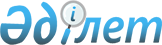 Қалпына келтiрiлетiн қағазды, картонды, макулатураны және қалдықтарды, ірі қара малдың өңделмеген терісін әкетуді реттеудің кейбір мәселелері туралыҚазақстан Республикасы Индустрия және инфрақұрылымдық даму министрінің 2019 жылғы 19 ақпандағы № 89 бұйрығы. Қазақстан Республикасының Әділет министрлігінде 2019 жылғы 22 ақпанда № 18337 болып тіркелді.
      "Сауда қызметін реттеу туралы" 2004 жылғы 12 сәуірдегі Қазақстан Республикасы Заңының 18-бабына, Еуразиялық экономикалық одақ туралы шарттың 29-бабына, сондай-ақ Шартқа 7-қосымшаның 10-бөліміне сәйкес БҰЙЫРАМЫН:
      1. Қазақстан Республикасының аумағынан:
      қалпына келтірілетін қағазды, картонды, макулатураны және қалдықтарды (Еуразиялық экономикалық одақтың Сыртқы экономикалық қызметінің бірыңғай тауар номенклатурасы коды 4707) әкетуге 2 жыл мерзімге;
      ірі қара малдың өңделмеген терісін (Еуразиялық экономикалық одақтың Сыртқы экономикалық қызметінің бірыңғай тауар номенклатурасы коды 4101) әкетуге алты ай мерзімге тыйым салу енгізілсін.
      2. Қазақстан Республикасы Индустрия және инфрақұрылымдық даму министрлігінің Индустриялық даму және өнеркәсіптік қауіпсіздік комитеті:
      1) Қазақстан Республикасы Ұлттық экономика министрлігін, Қазақстан Республикасы Қаржы министрлігінің Мемлекеттік кірістер комитетін, Қазақстан Республикасы Ұлттық қауіпсіздік комитетінің Шекара қызметін енгізілген тыйым салу туралы;
      2) "Қазақстан темір жолы" ұлттық компаниясы" акционерлік қоғамын (келісім бойынша) Қазақстан Республикасының заңнамасында белгіленген тәртіппен осы бұйрықтың 1-тармағын іске асыру жөнінде шаралар қабылдау туралы хабардар етсін.
      3. Қазақстан Республикасы Индустрия және инфрақұрылымдық даму министрлігінің Индустриялық даму және өнеркәсіптік қауіпсіздік комитеті Қазақстан Республикасы Индустрия және инфрақұрылымдық даму министрлігінің Көлік комитетімен, Қазақстан Республикасы Қаржы министрлігінің Мемлекеттік кірістер комитетімен бірлесіп осы бұйрықтың 1-тармағын орындалуын қамтамасыз ету бойынша өзара іс-қимыл тәртібін айқындасын.
      4. Қазақстан Республикасы Индустрия және инфрақұрылымдық даму министрлігінің Индустриялық даму және өнеркәсіптік қауіпсіздік комитеті заңнамада белгіленген тәртіппен:
      1) осы бұйрықты Қазақстан Республикасы Әділет министрлігінде мемлекеттік тіркеуді;
      2) осы бұйрық мемлекеттік тіркелген күнінен бастап күнтізбелік он күн ішінде қазақ және орыс тілдерінде Қазақстан Республикасы Нормативтік құқықтық актілерінің Эталондық бақылау банкіне ресми жариялау және енгізу үшін "Республикалық құқықтық ақпарат орталығы" шаруашылық жүргізу құқығындағы республикалық мемлекеттік кәсіпорнына жіберуді;
      3) осы бұйрықты Қазақстан Республикасы Индустрия және инфрақұрылымдық даму министрлігінің интернет-ресурсында орналастыруды;
      4) осы бұйрық Қазақстан Республикасы Әділет министрлігінде мемлекеттік тіркелгеннен кейін он жұмыс күні ішінде Қазақстан Республикасы Индустрия және инфрақұрылымдық даму министрлігінің Заң департаментіне осы тармақтың 1), 2) және 3) тармақшаларына сәйкес іс-шаралардың орындалуы туралы мәліметтерді ұсынуды қамтамасыз етсін.
      5. Осы бұйрықтың орындалуын бақылау жетекшілік ететін Қазақстан Республикасының Индустрия және инфрақұрылымдық даму вице-министріне жүктелсін.
      6. Осы бұйрық алғашқы ресми жарияланған күнінен кейін күнтізбелік он күн өткен соң қолданысқа енгізіледі.
      "КЕЛІСІЛДІ"
      Қазақстан Республикасының 
      Қаржы министрлігі
      2019 жылғы "___" __________
      "КЕЛІСІЛДІ"
      Қазақстан Республикасының 
      Сыртқы істер министрлігі
      2019 жылғы "___"__________
      "КЕЛІСІЛДІ"
      Қазақстан Республикасының 
      Ұлттық экономика министрлігі
      2019 жылғы "___"__________
					© 2012. Қазақстан Республикасы Әділет министрлігінің «Қазақстан Республикасының Заңнама және құқықтық ақпарат институты» ШЖҚ РМК
				
      Қазақстан Республикасының 
Индустрия және инфрақұрылымдық 
даму министрі 

Ж. Қасымбек
